Summary of Environments:Domain = us-west-2.rds.amazonaws.com       __|  __|_  )       _|  (     /   Amazon Linux AMI      ___|\___|___|https://aws.amazon.com/amazon-linux-ami/2017.03-release-notes/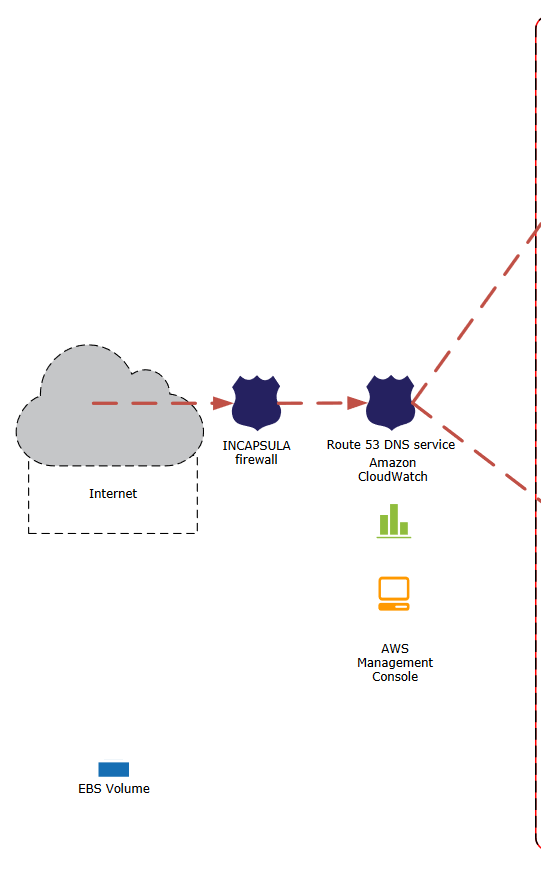 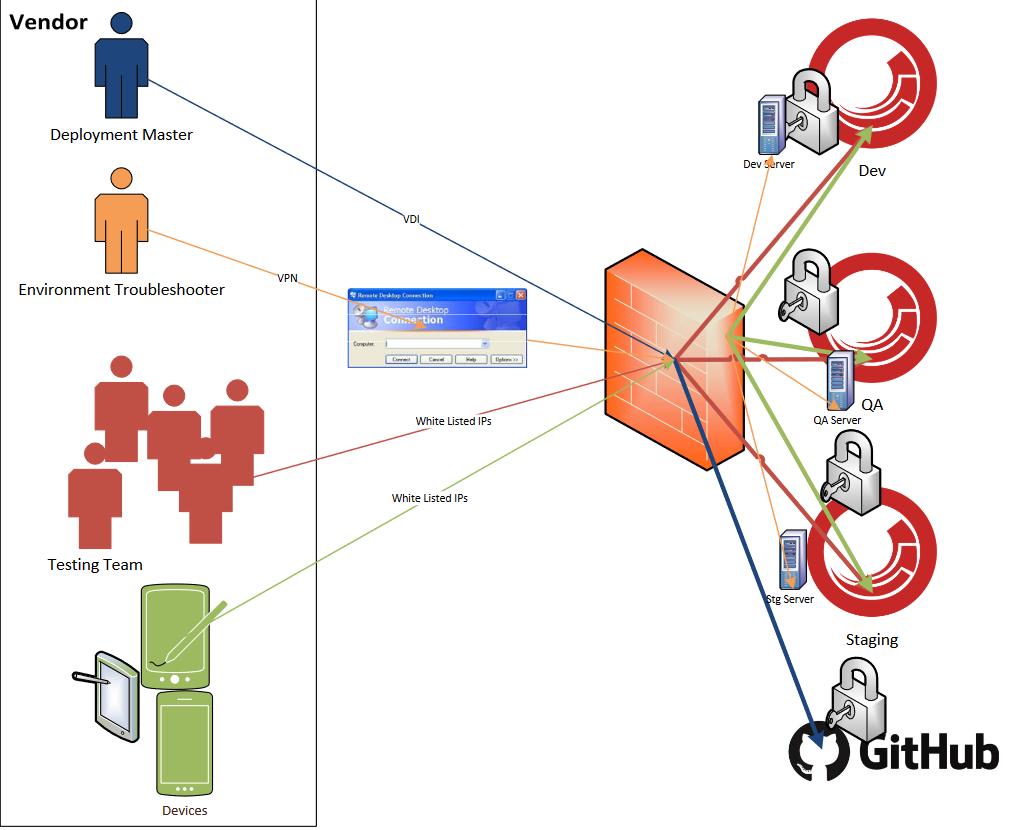 